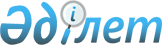 Мәслихаттың 2010 жылғы 24 желтоқсандағы № 335 "2011-2013 жылдарға арналған аудандық бюджеті туралы" шешіміне өзгерістер мен толықтырулар енгізу туралыҚостанай облысы Таран ауданы мәслихатының 2011 жылғы 21 қаңтардағы № 343 шешімі. Қостанай облысы Таран ауданының Әділет басқармасында 2011 жылғы 27 қаңтарда № 9-18-129 тіркелді

      "Қазақстан Республикасындағы жергілікті мемлекеттік басқару және өзін-өзі басқару туралы" 2001 жылғы 23 қаңтардағы Қазақстан Республикасы Заңының 6-бабы 1-тармағы 1) тармақшасына сәйкес аудандық мәслихаты ШЕШТІ:



      1. "2011–2013 жылдарға арналған аудандық бюджеті туралы" мәслихаттың 2010 жылғы 24 желтоқсандағы № 335 шешіміне (нормативтік құқықтық актілердің мемлекеттік тіркеу Тізілімінде 9-18-127 нөмірімен тіркелген, 2011 жылғы 13 қаңтарда "Шамшырақ" аудандық газетінде жарияланған) мына өзгерістер мен толықтырулар енгізілсін:



      көрсетілген шешімнің 1-тармағы жаңа редакцияда жазылсын:

      "1. 2011-2013 жылдарға арналған аудандық бюджеті тиісінше 1, 2 және 3-қосымшаларға сәйкес, оның ішінде 2011 жылға мынадай көлемдерде бекітілсін:

      1) кірістер – 2 077 575,0 мың теңге, оның ішінде:

      салықтық түсімдер бойынша – 1 064 158,0 мың теңге;

      салықтық емес түсімдер бойынша – 3 330,0 мың теңге;

      негізгі капиталды сатудан түсетін түсімдер бойынша – 2 050,0 мың теңге;

      трансферттер түсімдері бойынша – 1 008 037,0 мың теңге;

      2) шығындар – 2 092 855,0 мың теңге;

      3) таза бюджеттік кредиттеу – 21 568,6 мың теңге, оның ішінде:

      бюджеттік кредиттер – 22 518,2 мың теңге;

      бюджеттік кредиттерді өтеу – 949,6 мың теңге;

      4) қаржы активтерімен операциялар бойынша сальдо – 9 100,0 мың теңге;

      5) бюджет тапшылығы (профициті) - -45 948,6 мың теңге;

      6) бюджет тапшылығын қаржыландыру (профицитін пайдалану) – 45 948,6 мың теңге.";



      көрсетілген шешім мынадай мазмұндағы 2-1 тармағымен толықтырылсын:

      "2-1. 2011 жылға арналған аудандық бюджетте 4335,1 мың теңге соммасындағы нысаналы трансферттердің, соның ішінде республикалық бюджеттен бөлінген 4288,2 мың теңге соммасындағы трансферттердің, облыстық бюджеттен бөлінген 46,9 мың теңге соммасындағы трансферттердің қайтарылуы қарастырылғаны ескерілсін.";



      көрсетілген шешімнің 4-тармағында:

      "ағымдағы трансферттер" деген сөздер "даму трансферттері" деген сөздермен ауыстырылсын;



      көрсетілген шешімнің 5-тармағында:

      "20 000,0" деген сандар "33 333,0" деген сандармен ауыстырылсын;



      көрсетілген шешім мынадай мазмұндағы 5-1, 5-2, 5-3, 5-4, 5-5 тармақтармен толықтырылсын:

      "5-1. 2011 жылға арналған аудандық бюджетте республикалық бюджеттен мынадай көлемдерде нысаналы ағымдағы трансферттер түсімінің қарастырылғаны ескерілсін:

      10296,0 мың теңге соммасындағы эпизоотикаға қарсы іс шараларды өткізу үшін;

      3 473,0 мың теңге соммасындағы селолық елді мекендердің әлеуметтік саладағы мамандарды әлеуметтік қолдау шараларын жүзеге асыру үшін;

      1 881,0 мың теңге соммасындағы мектепке дейінгі білім беру ұйымдарында мемлекеттік білім тапсырысын жүзеге асыру үшін;

      8 194,0 мың теңге соммасындағы негізгі орта және жалпы орта білім беру мемлекеттік мекемелеріндегі физика, химия, биология кабинеттерін оқу құралдарымен жабдықтау үшін;

      11 082,0 мың теңге соммасындағы бастауыш, негізгі орта және жалпы орта білім беру мемлекеттік мекемелеріндегі лингафондық және мультимедиялық кабинеттерді құру үшін;

      1 014,0 мың теңге соммасындағы үйде оқытылатын мүгедек балаларды бағдарламалық қамтумен, құралдармен қамтамасыз ету үшін;

      11 491,0 мың теңге соммасындағы жетім баланы (жетім балаларды) және ата-аналарының қамқорынсыз қалған баланы (балаларды) күтіп-ұстауға асыраушыларына ай сайынғы ақшалай ақы төлеу үшін.



      5-2. 2011 жылға арналған аудандық бюджетте республикалық бюджеттен "Бизнестің жол картасы - 2020" бағдарламасы шеңберінде жеке кәсіпкерлікті қолдау үшін 1 560,0 мың теңге соммасындағы нысаналы ағымдағы трансферттер түсімінің қарастырылғаны ескерілсін.



      5-3. 2011 жылға арналған аудандық бюджетте соммалардың түсімі қарастырылғаны ескерілсін:

      22 255,0 мың теңге соммасындағы селолық елді мекендердің әлеуметтік саладағы мамандарды әлеуметтік қолдау шараларын жүзеге асыру үшін жергілікті атқарушы органдарға бюджеттік кредиттердің.



      5-4. 2011 жылға арналған аудандық бюджетте республикалық бюджеттен білім беру объектілерінің құрылысы және қайта құрылуына 300 000,0 мың теңге соммасындағы дамуға нысаналы трансферттердің соммаларының түсімі қарасырылғаны ескерілсін.



      5-5. 2011 жылға арналған аудандық бюджетте республикалық бюджеттен су шаруашылығы объектілерінің дамуы үшін 20 300,0 мың теңге соммасындағы дамуға нысаналы трансферттердің соммаларының түсімі қарастырылғаны ескерілсін.";



      көрсетілген шешімнің 6-тармағында:

      "3 180,0" деген сандар "13 704,0" деген сандармен ауыстырылсын;



      көрсетілген шешімнің 1, 2, 3, 4, 6-қосымшалары осы шешімнің 1, 2, 3, 4, 5-қосымшаларына сәйкес жаңа редакцияда жазылсын.



      2. Осы шешім 2011 жылдың 1 қаңтарынан бастап қолданысқа енгізіледі.      Отыз жетінші, кезектен тыс

      сессиясының төрағасы                       С. Сапабеков      Аудандық мәслихаттың хатшысы               С. Жолдыбаев      КЕЛІСІЛДІ      "Таран ауданы әкімдігінің

      экономика және қаржы бөлімі"

      мемлекеттік мекемесінің бастығы

      _________________ В. Пирог

 

Мәслихаттың          

2011 жылғы 21 қаңтардағы   

№ 343 шешіміне 1-қосымша   Мәслихаттың          

2010 жылғы 24 желтоқсандағы  

№ 335 шешіміне 1-қосымша     2011 жылға арналған аудандық бюджеті

Мәслихаттың          

2011 жылғы 21 қаңтардағы   

№ 343 шешіміне 2-қосымша   Мәслихаттың          

2010 жылғы 24 желтоқсандағы  

№ 335 шешіміне 2-қосымша    2012 жылға арналған аудандық бюджеті

Мәслихаттың          

2011 жылғы 21 қаңтардағы   

№ 343 шешіміне 3-қосымша   Мәслихаттың          

2010 жылғы 24 желтоқсандағы  

№ 335 шешіміне 3-қосымша     2013 жылға арналған аудандық бюджеті

Мәслихаттың          

2011 жылғы 21 қаңтардағы   

№ 343 шешіміне 4-қосымша   Мәслихаттың          

2010 жылғы 24 желтоқсандағы  

№ 335 шешіміне 4-қосымша    Бюджеттік инвестициялық жобаларды (бағдарламаларды) іске асыруға және заңды тұлғалардың жарғылық капиталын құрастыруға немесе ұлғайтуға бағытталған бюджеттік бағдарламаларды бөлумен 2011 жылға аудандық бюджеті дамытудың бюджеттік бағдарламалар тізбесі

Мәслихаттың          

2011 жылғы 21 қаңтардағы   

№ 343 шешіміне 5-қосымша   Мәслихаттың          

2010 жылғы 24 желтоқсандағы  

№ 335 шешіміне 6-қосымша    2011 жылға арналған кент, ауыл (село), ауылдық (селолық) округі, қалада аудандық маңызы бар қаланың аудан әкімдерінің аппаратары бойынша бюджеттік бағдарламалар тізбесі     кестенің жалғасы:
					© 2012. Қазақстан Республикасы Әділет министрлігінің «Қазақстан Республикасының Заңнама және құқықтық ақпарат институты» ШЖҚ РМК
				СанатыСанатыСанатыСанатыСанатыСома,

мың теңгеСыныбыСыныбыСыныбыСыныбыСома,

мың теңгеIшкi сыныбыIшкi сыныбыIшкi сыныбыСома,

мың теңгеЕрекшелiгiЕрекшелiгiСома,

мың теңгеАтауыСома,

мың теңгеIКірістер2077575,0100000Салықтық түсімдер1064158,0101000Табыс салығы340500,0101200Жеке табыс салығы340500,0103000Әлеуметтік салық275590,0103100Әлеуметтік салық275590,0104000Меншiкке салынатын салықтар420943,0104100Мүлiкке салынатын салықтар372550,0104300Жер салығы13884,0104400Көлiк құралдарына салынатын салық29009,0104500Бірыңғай жер салығы5500,0105000Тауарларға, жұмыстарға және қызметтерге

салынатын iшкi салықтар23695,0105200Акциздер3100,0105300Табиғи және басқа ресурстарды

пайдаланғаны үшiн түсетiн түсiмдер15400,0105400Кәсiпкерлiк және кәсiби қызметтi

жүргiзгенi үшiн алынатын алымдар5195,0108000Заңдық мәнді іс-әрекеттерді жасағаны

және (немесе) оған уәкілеттігі бар

мемлекеттік органдар немесе лауазымды

адамдар құжаттар бергені үшін алынатын

міндетті төлемдер3430,0108100Мемлекеттік баж3430,0200000Салықтық емес түсімдер3330,0201000Мемлекеттік меншіктен түсетін кірістер2600,0201500Мемлекет меншігіндегі мүлікті жалға

беруден түсетін кірістер2600,0206000Басқа салық емес түсiмдер730,0206100Басқа салық емес түсiмдер730,0300000Негізгі капиталды сатудан түсімдер2050,0301000Мемлекеттік мекемелерге бекітілген

мемлекеттік мүлікті сату300,0301100Мемлекеттік мекемелерге бекітілген

мемлекеттік мүлікті сату300,0303000Жердi және материалдық емес активтердi

сату1750,0303100Жерді сату1300,0303200Материалдық емес активтерді сату450,0400000Трансферттердің түсімдері1008037,0402000Мемлекеттiк басқарудың жоғары тұрған

органдарынан түсетiн трансферттер1008037,0402200Облыстық бюджеттен түсетiн трансферттер1008037,0Функционалдық топФункционалдық топФункционалдық топФункционалдық топФункционалдық топСома,

мың теңгеКіші функцияКіші функцияКіші функцияКіші функцияСома,

мың теңгеБюджеттік бағдарламалардың әкiмшiсiБюджеттік бағдарламалардың әкiмшiсiБюджеттік бағдарламалардың әкiмшiсiСома,

мың теңгеБағдарламаБағдарламаСома,

мың теңгеАтауыСома,

мың теңгеIIШығындар2092855,001Жалпы сипаттағы мемлекеттiк

қызметтер216614,91Мемлекеттiк басқарудың жалпы

функцияларын орындайтын өкiлдi,

атқарушы және басқа органдар186863,9112Аудан (облыстық маңызы бар қала)

мәслихатының аппараты14192,0001Аудан (облыстық маңызы бар қала)

мәслихатының қызметін қамтамасыз

ету жөніндегі қызметтер14192,0122Аудан (облыстық маңызы бар қала)

әкімінің аппараты44344,0001Аудан (облыстық маңызы бар қала)

әкімінің қызметін қамтамасыз ету

жөніндегі қызметтер41144,0003Мемлекеттік органдардың күрделі

шығыстары3200,0123Қаладағы аудан, аудандық маңызы бар

қала, кент, ауыл (село), ауылдық

(селолық) округ әкімінің аппараты128327,9001Қаладағы аудан, аудандық маңызы бар

қаланың, кент, ауыл (село), ауылдық

(селолық) округ әкімінің қызметін

қамтамасыз ету жөніндегі қызметтер126527,9022Мемлекеттік органдардың күрделі

шығыстары1800,02Қаржылық қызмет5049,0459Ауданның (облыстық маңызы бар

қаланың) экономика және қаржы

бөлімі5049,0004Біржолғы талондарды беру жөніндегі

жұмысты және біржолғы талондарды

іске асырудан сомаларды жинаудың

толықтығын қамтамасыз етуді

ұйымдастыру339,0011Коммуналдық меншікке түскен мүлікті

есепке алу, сақтау, бағалау және

сату4710,09Жалпы сипаттағы өзге де мемлекеттiк

қызметтер24702,0459Ауданның (облыстық маңызы бар

қаланың) экономика және қаржы

бөлімі24702,0001Экономикалық саясатты, қалыптастыру

мен дамыту, мемлекеттік жоспарлау

ауданның (областық маңызы бар

қаланың) бюджеттік атқару және

коммуналдық меншігін басқару

саласындағы мемлекеттік саясатты

іске асыру жөніндегі қызметтер24702,002Қорғаныс3480,01Әскери мұқтаждар3100,0122Аудан (облыстық маңызы бар қала)

әкімінің аппараты3100,0005Жалпыға бірдей әскери міндетті

атқару шеңберіндегі іс-шаралар3100,02Төтенше жағдайлар жөнiндегi

жұмыстарды ұйымдастыру380,0122Аудан (облыстық маңызы бар қала)

әкімінің аппараты380,0006Аудан (облыстық маңызы бар қала)

ауқымындағы төтенше жағдайлардың

алдын алу және оларды жою300,0007Аудандық (қалалық) ауқымдағы дала

өрттерінің, сондай-ақ мемлекеттік

өртке қарсы қызмет органдары

құрылмаған елдi мекендерде

өрттердің алдын алу және оларды

сөндіру жөніндегі іс-шаралар80,004Бiлiм беру1432869,01Мектепке дейiнгi тәрбие және оқыту75028,0123Қаладағы аудан, аудандық маңызы бар

қала, кент, ауыл (село), ауылдық

(селолық) округ әкімінің аппараты75028,0004Мектепке дейінгі тәрбие ұйымдарын

қолдау75028,02Бастауыш, негізгі орта және жалпы

орта білім беру993916,0123Қаладағы аудан, аудандық маңызы бар

қала, кент, ауыл (село), ауылдық

(селолық) округ әкімінің аппараты237,0005Ауылдық (селолық) жерлерде

балаларды мектепке дейін тегін алып

баруды және кері алып келуді

ұйымдастыру237,0464Ауданның (облыстық маңызы бар

қаланың) білім бөлімі993679,0003Жалпы білім беру978372,0006Балалар мен жеткіншектерге қосымша

білім беру15307,09Бiлiм беру саласындағы өзге де

қызметтер363925,0464Ауданның (облыстық маңызы бар

қаланың) білім бөлімі30592,0001Жергілікті деңгейде білім беру

саласындағы мемлекеттік саясатты

іске асыру жөніндегі қызметтер7796,0005Ауданның (областык маңызы бар

қаланың) мемлекеттік білім беру

мекемелер үшін оқулықтар мен

оқу-әдiстемелiк кешендерді сатып

алу және жеткізу10291,0015Жетім баланы (жетім балаларды) және

ата-аналарының қамқорынсыз қалған

баланы (балаларды) күтіп-ұстауға

асыраушыларына ай сайынғы ақшалай

қаражат төлемдері11491,0020Үйде оқытылатын мүгедек балаларды

жабдықпен, бағдарламалық қамтыммен

қамтамасыз ету1014,0467Ауданның (облыстық маңызы бар

қаланың) құрылыс бөлімі333333,0037Білім беру объектілерінің құрылысы

және қайта құрылуы333333,006Әлеуметтiк көмек және әлеуметтiк

қамсыздандыру105757,02Әлеуметтiк көмек86267,0451Ауданның (облыстық маңызы бар

қаланың) жұмыспен қамту және

әлеуметтік бағдарламалар бөлімі86267,0002Еңбекпен қамту бағдарламасы15432,0005Мемлекеттік атаулы әлеуметтік көмек4484,0006Тұрғын үй көмегі8701,0007Жергілікті өкілетті органдардың

шешімі бойынша мұқтаж азаматтардың

жекелеген топтарына әлеуметтік

көмек18109,0010Үйден тәрбиеленіп оқытылатын

мүгедек балаларды материалдық

қамтамасыз ету980,0014Мұқтаж азаматтарға үйде әлеуметтiк

көмек көрсету13494,001618 жасқа дейіні балаларға

мемлекеттік жәрдемақылар23066,0017Мүгедектерді оңалту жеке

бағдарламасына сәйкес, мұқтаж

мүгедектерді міндетті гигиеналық

құралдармен қамтамасыз етуге, және

ымдау тілі мамандарының, жеке

көмекшілердің қызмет көрсету2001,09Әлеуметтiк көмек және әлеуметтiк

қамтамасыз ету салаларындағы өзге

де қызметтер19490,0451Ауданның (облыстық маңызы бар

қаланың) жұмыспен қамту және

әлеуметтік бағдарламалар бөлімі19490,0001Жергілікті деңгейде халық үшін

әлеуметтік бағдарламаларды жұмыспен

қамтуды қамтамасыз етуді іске асыру

саласындағы мемлекеттік саясатты

іске асыру жөніндегі қызметтер18970,0011Жәрдемақыларды және басқа да

әлеуметтік төлемдерді есептеу,

төлеу мен жеткізу бойынша

қызметтерге ақы төлеу520,007Тұрғын үй-коммуналдық шаруашылық40553,01Тұрғын үй шаруашылығы5480,0458Ауданның (облыстық маңызы бар

қаланың) тұрғын үй-коммуналдық

шаруашылығы, жолаушылар көлігі және

автомобиль жолдары бөлімі5480,0004Азматтардың жекелген санаттарын

тұрғын үймен қамтамасыз ету5480,03Елді-мекендерді көркейту35073,0123Қаладағы аудан, аудандық маңызы бар

қала, кент, ауыл (село), ауылдық

(селолық) округ әкімінің аппараты35073,0008Елді мекендерде көшелерді

жарықтандыру17181,0009Елді мекендердің санитариясын

қамтамасыз ету9831,0010Жерлеу орындарын күтіп-ұстау және

туысы жоқ адамдарды жерлеу250,0011Елді мекендерді абаттандыру мен

көгалдандыру7811,008Мәдениет, спорт, туризм және

ақпараттық кеңістiк102266,01Мәдениет саласындағы қызмет40626,0455Ауданның (облыстық маңызы бар

қаланың) мәдениет және тілдерді

дамыту бөлімі40626,0003Мәдени-демалыс жұмысын қолдау40626,02Спорт4291,0465Ауданның (облыстық маңызы бар

қаланың) Дене шынықтыру және спорт

бөлімі4291,0006Аудандық (облыстық маңызы бар

қалалық) деңгейде спорттық жарыстар

өткiзу1438,0007Әртүрлi спорт түрлерi бойынша аудан

(облыстық маңызы бар қала) құрама

командаларының мүшелерiн дайындау

және олардың облыстық спорт

жарыстарына қатысуы2853,03Ақпараттық кеңiстiк36003,0455Ауданның (облыстық маңызы бар

қаланың) мәдениет және тілдерді

дамыту бөлімі33223,0006Аудандық (қалалық) кiтапханалардың

жұмыс iстеуi31115,0007Мемлекеттік тілді және Қазақстан

халықтарының басқа да тілдерін дамыту2108,0456Ауданның (облыстық маңызы бар

қаланың) ішкі саясат бөлімі2780,0002Газеттер мен журналдар арқылы

мемлекеттік ақпараттық саясат

жүргізу2000,0005Телерадиохабарлары арқылы

мемлекеттік ақпараттық саясат

жүргізу780,09Мәдениет, спорт, туризм және

ақпараттық кеңiстiктi ұйымдастыру

жөнiндегi өзге де қызметтер21346,0455Ауданның (облыстық маңызы бар

қаланың) мәдениет және тілдерді

дамыту бөлімі7358,0001Жергілікті деңгейде тілдерді және

мәдениетті дамыту саласындағы

мемлекеттік саясатты іске асыру

жөніндегі қызметтер7358,0456Ауданның (облыстық маңызы бар

қаланың) ішкі саясат бөлімі8008,0001Жергілікті деңгейде аппарат,

мемлекеттілікті нығайту және

азаматтардың әлеуметтік

сенімділігін қалыптастыруда

мемлекеттік саясатты іске асыру

жөніндегі қызметтер6408,0003Жастар саясаты саласындағы өңірлік

бағдарламаларды iске асыру1600,0465Ауданның (облыстық маңызы бар

қаланың) Дене шынықтыру және спорт

бөлімі5980,0001Жергілікті деңгейде мәдениет және

тілдерді дамыту саласындағы

мемлекеттік саясатты іске асыру

жөніндегі қызметтер5980,010Ауыл, су, орман, балық шаруашылығы,

ерекше қорғалатын табиғи аумақтар,

қоршаған ортаны және жануарлар

дүниесін қорғау, жер қатынастары60968,01Ауыл шаруашылығы24263,0462Ауданның (облыстық маңызы бар

қаланың) ауыл шаруашылығы бөлімі15390,0001Жергілікте деңгейде ауыл

шаруашылығы саласындағы мемлекеттік

саясатты іске асыру жөніндегі

қызметтер11917,0099Республикалық бюджеттен берілетін

нысаналы трансферттер есебiнен

ауылдық елді мекендер саласының

мамандарын әлеуметтік қолдау

шараларын іске асыру3473,0473Ауданның (облыстық маңызы бар

қаланың) ветеринария бөлімі8873,0001Жергілікті деңгейде ауыл

шаруашылығы және ветеринария

саласындағы мемлекеттік саясатты

іске асыру жөніндегі қызметтер6873,0003Мемлекеттік органдардың күрделі

шығыстары1400,0007Қаңғыбас иттер мен мысықтарды

аулауды және жоюды ұйымдастыру600,02Су шаруашылығы20300,0467Ауданның (облыстық маңызы бар

қаланың) құрылыс бөлімі20300,0012Су шаруашылығының объектілерін

дамыту20300,06Жер қатынастары6109,0463Ауданның (облыстық маңызы бар

қаланың) жер қатынастары бөлімі6109,0001Аудан (облыстық маңызы бар қала)

аумағында жер қатынастарын реттеу

саласындағы мемлекеттік саясатты

іске асыру жөніндегі қызметтер6109,09Жердi аймақтарға бөлу жөнiндегi

жұмыстарды ұйымдастыру10296,0473Ауданның (облыстық маңызы бар

қаланың) ветеринария бөлімі10296,0011Эпизоотияға қарсы іс-шаралар

жүргізу10296,011Өнеркәсіп, сәулет, қала құрылысы

және құрылыс қызметі12728,02Сәулет, қала құрылысы және құрылыс

қызметі12728,0467Ауданның (облыстық маңызы бар

қаланың) құрылыс бөлімі6055,0001Құрылыс, сәулет және қала құрылысы

бөлімінің қызметін қамтамасыз ету

жөніндегі қызметтер6055,0468Ауданның (облыстық маңызы бар

қаланың) сәулет және қала құрылысы

бөлімі6673,0001Жергілікті деңгейде сәулет және

қала құрылысы саласындағы

мемлекеттік саясатты іске асыру

жөніндегі қызметтер5773,0004Мемлекеттік органдардың күрделі

шығыстары900,012Көлiк және коммуникация84996,01Автомобиль көлiгi84996,0123Қаладағы аудан, аудандық маңызы бар

қала, кент, ауыл (село), ауылдық

(селолық) округ әкімінің аппараты35996,0013Аудандық маңызы бар қалаларда,

кенттерде, ауылдарда (селоларда),

ауылдық (селолық) округтерде

автомобиль жолдарының жұмыс істеуін

қамтамасыз ету35996,0458Ауданның (облыстық маңызы бар

қаланың) тұрғын үй-коммуналдық

шаруашылығы, жолаушылар көлігі және

автомобиль жолдары бөлімі49000,0023Автомобиль жолдарының жұмыс істеуін

қамтамасыз ету49000,013Басқалар28288,03Кәсiпкерлiк қызметтi қолдау және

бәсекелестікті қорғау6634,0469Ауданның (облыстық маңызы бар

қаланың) кәсіпкерлік бөлімі6634,0001Жергілікті деңгейде кәсіпкерлік пен

өнеркәсіпті дамыту саласындағы

мемлекеттік саясатты іске асыру

жөніндегі қызметтер5307,0003Кәсіпкерлік қызметті қолдау427,0004Мемлекеттік органдардың күрделі

шығыстары900,09Басқалар21654,0451Ауданның (облыстық маңызы бар

қаланың) жұмыспен қамту және

әлеуметтік бағдарламалар бөлімі1560,0022"Бизнестің жол картасы - 2020"

бағдарламасы шеңберінде жеке

кәсіпкерлікті қолдау1560,0458Ауданның (облыстық маңызы бар

қаланың) тұрғын үй-коммуналдық

шаруашылығы, жолаушылар көлігі және

автомобиль жолдары бөлімі6390,0001Жергілікті деңгейде тұрғын

үй-коммуналдық шаруашылығы,

жолаушылар көлігі және автомобиль

жолдары саласындағы мемлекеттік

саясатты іске асыру жөніндегі

қызметтер6390,0459Ауданның (облыстық маңызы бар

қаланың) экономика және қаржы

бөлімі13704,0012Ауданның (облыстық маңызы бар

қаланың) жергілікті атқарушы

органының резерві13704,015Трансферттер4335,11Трансферттер4335,1459Ауданның (облыстық маңызы бар

қаланың) экономика және қаржы

бөлімі4335,1006Нысаналы пайдаланылмаған (толық

пайдаланылмаған) трансферттерді

қайтару4335,1IIIТаза бюджеттік кредиттеу21568,6Бюджеттік кредиттер22518,210Ауыл, су, орман, балық шаруашылығы,

ерекше қорғалатын табиғи аумақтар,

қоршаған ортаны және жануарлар

дүниесін қорғау, жер қатынастары22518,21Ауыл шаруашылығы22518,2462Ауданның (облыстық маңызы бар

қаланың) ауыл шаруашылығы бөлімі22518,2008Ауылдық елді мекендердің әлеуметтік

саласының мамандарын әлеуметтік

қолдау шараларын іске асыру үшін

берілетін бюджеттік кредиттер22518,2Бюджеттік кредиттерді өтеу949,6500000Бюджеттік кредиттерді өтеу949,6501000Бюджеттік кредиттерді өтеу949,6501100Мемлекеттік бюджеттен берілген

бюджеттік кредиттерді өтеу949,6IVҚаржы активтермен операциялары

бойынша сальдо9100,0Қаржы активтерін сатып алу9100,013Басқалар9100,09Басқалар9100,0459Ауданның (облыстық маңызы бар

қаланың) экономика және қаржы

бөлімі9100,0014Заңды тұлғалардың жарғылық

капиталын қалыптастыру немесе

ұлғайту9100,0VБюджет тапшылығы (-), профициті (+)-45948,6VІБюджет тапшылығын қаржыландыру

(профицитін пайдалану)45948,6СанатыСанатыСанатыСанатыСанатыСома,

мың теңгеСыныбыСыныбыСыныбыСыныбыСома,

мың теңгеIшкi сыныбыIшкi сыныбыIшкi сыныбыСома,

мың теңгеЕрекшелiгiЕрекшелiгiСома,

мың теңгеАтауыСома,

мың теңгеIКірістер2260903,0100000Салықтық түсімдер1305094,0101000Табыс салығы459098,0101200Жеке табыс салығы459098,0103000Әлеуметтік салық366165,0103100Әлеуметтік салық366165,0104000Меншiкке салынатын салықтар448871,0104100Мүлiкке салынатын салықтар398630,0104300Жер салығы14058,0104400Көлiк құралдарына салынатын салық30683,0104500Бірыңғай жер салығы5500,0105000Тауарларға, жұмыстарға және қызметтерге

салынатын iшкi салықтар27154,0105200Акциздер3227,0105300Табиғи және басқа ресурстарды

пайдаланғаны үшiн түсетiн түсiмдер18000,0105400Кәсiпкерлiк және кәсiби қызметтi

жүргiзгенi үшiн алынатын алымдар5927,0108000Заңдық мәнді іс-әрекеттерді жасағаны

және (немесе) оған уәкілеттігі бар

мемлекеттік органдар немесе лауазымды

адамдар құжаттар бергені үшін алынатын

міндетті төлемдер3806,0108100Мемлекеттік баж3806,0200000Салықтық емес түсімдер2909,0201000Мемлекеттік меншіктен түсетін кірістер2889,0201500Мемлекет меншігіндегі мүлікті жалға

беруден түсетін кірістер2889,0202000Мемлекеттік бюджеттен қаржыландырылатын

мемлекеттік мекемелердің тауарларды

(жұмыстарды, қызметтерді) өткізуінен

түсетін түсімдер20,0202100Мемлекеттік бюджеттен қаржыландырылатын

мемлекеттік мекемелердің тауарларды

(жұмыстарды, қызметтерді) өткізуінен

түсетін түсімдер20,0300000Негізгі капиталды сатудан түсімдер679,0303000Жердi және материалдық емес активтердi

сату679,0303100Жерді сату374,0303200Материалдық емес активтерді сату305,0400000Трансферттердің түсімдері952221,0402000Мемлекеттiк басқарудың жоғары тұрған

органдарынан түсетiн трансферттер952221,0402200Облыстық бюджеттен түсетiн трансферттер952221,0Функционалдық топФункционалдық топФункционалдық топФункционалдық топФункционалдық топСома,

мың теңгеКіші функцияКіші функцияКіші функцияКіші функцияСома,

мың теңгеБюджеттік бағдарламалардың әкiмшiсiБюджеттік бағдарламалардың әкiмшiсiБюджеттік бағдарламалардың әкiмшiсiСома,

мың теңгебағдарламабағдарламаСома,

мың теңгеАтауыСома,

мың теңгеIIШығындар2252703,001Жалпы сипаттағы мемлекеттiк

қызметтер233423,01Мемлекеттiк басқарудың жалпы

функцияларын орындайтын өкiлдi,

атқарушы және басқа органдар200606,0112Аудан (облыстық маңызы бар қала)

мәслихатының аппараты15678,0001Аудан (облыстық маңызы бар қала)

мәслихатының қызметін қамтамасыз

ету жөніндегі қызметтер15678,0122Аудан (облыстық маңызы бар қала)

әкімінің аппараты45405,0001Аудан (облыстық маңызы бар қала)

әкімінің қызметін қамтамасыз ету

жөніндегі қызметтер45405,0123Қаладағы аудан, аудандық маңызы бар

қала, кент, ауыл (село), ауылдық

(селолық) округ әкімінің аппараты139523,0001Қаладағы аудан, аудандық маңызы бар

қаланың, кент, ауыл (село), ауылдық

(селолық) округ әкімінің қызметін

қамтамасыз ету жөніндегі қызметтер139523,02Қаржылық қызмет5423,0459Ауданның (облыстық маңызы бар

қаланың) экономика және қаржы

бөлімі5423,0004Біржолғы талондарды беру жөніндегі

жұмысты және біржолғы талондарды

іске асырудан сомаларды жинаудың

толықтығын қамтамасыз етуді

ұйымдастыру383,0011Коммуналдық меншікке түскен мүлікті

есепке алу, сақтау, бағалау және

сату5040,09Жалпы сипаттағы өзге де мемлекеттiк

қызметтер27394,0459Ауданның (облыстық маңызы бар

қаланың) экономика және қаржы

бөлімі27394,0001Экономикалық саясатты, қалыптастыру

мен дамыту, мемлекеттік жоспарлау

ауданның (областық маңызы бар

қаланың) бюджеттік атқару және

коммуналдық меншігін басқару

саласындағы мемлекеттік саясатты

іске асыру жөніндегі қызметтер27394,002Қорғаныс3772,01Әскери мұқтаждар3365,0122Аудан (облыстық маңызы бар қала)

әкімінің аппараты3365,0005Жалпыға бірдей әскери міндетті

атқару шеңберіндегі іс-шаралар3365,02Төтенше жағдайлар жөнiндегi

жұмыстарды ұйымдастыру407,0122Аудан (облыстық маңызы бар қала)

әкімінің аппараты407,0006Аудан (облыстық маңызы бар қала)

ауқымындағы төтенше жағдайлардың

алдын алу және оларды жою321,0007Аудандық (қалалық) ауқымдағы дала

өрттерінің, сондай-ақ мемлекеттік

өртке қарсы қызмет органдары

құрылмаған елдi мекендерде

өрттердің алдын алу және оларды

сөндіру жөніндегі іс-шаралар86,004Бiлiм беру1574452,01Мектепке дейiнгi тәрбие және оқыту77248,0123Қаладағы аудан, аудандық маңызы бар

қала, кент, ауыл (село), ауылдық

(селолық) округ әкімінің аппараты77248,0004Мектепке дейінгі тәрбие ұйымдарын

қолдау77248,02Бастауыш, негізгі орта және жалпы

орта білім беру1127524,0123Қаладағы аудан, аудандық маңызы бар

қала, кент, ауыл (село), ауылдық

(селолық) округ әкімінің аппараты254,0005Ауылдық (селолық) жерлерде

балаларды мектепке дейін тегін алып

баруды және кері алып келуді

ұйымдастыру254,0464Ауданның (облыстық маңызы бар

қаланың) білім бөлімі1127270,0003Жалпы білім беру1110145,0006Балалар мен жеткіншектерге қосымша

білім беру17125,09Бiлiм беру саласындағы өзге де

қызметтер369680,0464Ауданның (облыстық маңызы бар

қаланың) білім бөлімі19680,0001Жергілікті деңгейде білім беру

саласындағы мемлекеттік саясатты

іске асыру жөніндегі қызметтер8669,0005Ауданның (областык маңызы бар

қаланың) мемлекеттік білім беру

мекемелер үшін оқулықтар мен

оқу-әдiстемелiк кешендерді сатып

алу және жеткізу11011,0467Ауданның (облыстық маңызы бар

қаланың) құрылыс бөлімі350000,0037Білім беру объектілерінің құрылысы

және қайта құрылуы350000,006Әлеуметтiк көмек және әлеуметтiк

қамсыздандыру114732,02Әлеуметтiк көмек93191,0451Ауданның (облыстық маңызы бар

қаланың) жұмыспен қамту және

әлеуметтік бағдарламалар бөлімі93191,0002Еңбекпен қамту бағдарламасы16512,0005Мемлекеттік атаулы әлеуметтік көмек4798,0006Тұрғын үй көмегі9310,0007Жергілікті өкілетті органдардың

шешімі бойынша мұқтаж азаматтардың

жекелеген топтарына әлеуметтік

көмек19697,0010Үйден тәрбиеленіп оқытылатын

мүгедек балаларды материалдық

қамтамасыз ету1049,0014Мұқтаж азаматтарға үйде әлеуметтiк

көмек көрсету15003,001618 жасқа дейіні балаларға

мемлекеттік жәрдемақылар24681,0017Мүгедектерді оңалту жеке

бағдарламасына сәйкес, мұқтаж

мүгедектерді міндетті гигиеналық

құралдармен қамтамасыз етуге, және

ымдау тілі мамандарының, жеке

көмекшілердің қызмет көрсету2141,09Әлеуметтiк көмек және әлеуметтiк

қамтамасыз ету салаларындағы өзге

де қызметтер21541,0451Ауданның (облыстық маңызы бар

қаланың) жұмыспен қамту және

әлеуметтік бағдарламалар бөлімі21541,0001Жергілікті деңгейде халық үшін

әлеуметтік бағдарламаларды жұмыспен

қамтуды қамтамасыз етуді іске асыру

саласындағы мемлекеттік саясатты

іске асыру жөніндегі қызметтер20985,0011Жәрдемақыларды және басқа да

әлеуметтік төлемдерді есептеу,

төлеу мен жеткізу бойынша

қызметтерге ақы төлеу556,007Тұрғын үй-коммуналдық шаруашылық77469,01Тұрғын үй шаруашылығы40583,0458Ауданның (облыстық маңызы бар

қаланың) тұрғын үй-коммуналдық

шаруашылығы, жолаушылар көлігі және

автомобиль жолдары бөлімі514,0004Азматтардың жекелген санаттарын

тұрғын үймен қамтамасыз ету514,0467Ауданның (облыстық маңызы бар

қаланың) құрылыс бөлімі40069,0003Мемлекеттік коммуналдық тұрғын үй

қорының тұрғын үй құрылысы және

(немесе) сатып алу40069,03Елді-мекендерді көркейту36886,0123Қаладағы аудан, аудандық маңызы бар

қала, кент, ауыл (село), ауылдық

(селолық) округ әкімінің аппараты36886,0008Елді мекендерде көшелерді жарықтандыру18384,0009Елді мекендердің санитариясын

қамтамасыз ету9877,0010Жерлеу орындарын күтіп-ұстау және

туысы жоқ адамдарды жерлеу267,0011Елді мекендерді абаттандыру мен

көгалдандыру8358,008Мәдениет, спорт, туризм және

ақпараттық кеңістiк111951,01Мәдениет саласындағы қызмет44007,0455Ауданның (облыстық маңызы бар

қаланың) мәдениет және тілдерді

дамыту бөлімі44007,0003Мәдени-демалыс жұмысын қолдау44007,02Спорт4590,0465Ауданның (облыстық маңызы бар

қаланың) Дене шынықтыру және спорт

бөлімі4590,0006Аудандық (облыстық маңызы бар

қалалық) деңгейде спорттық жарыстар

өткiзу1538,0007Әртүрлi спорт түрлерi бойынша аудан

(облыстық маңызы бар қала) құрама

командаларының мүшелерiн дайындау

және олардың облыстық спорт

жарыстарына қатысуы3052,03Ақпараттық кеңiстiк39743,0455Ауданның (облыстық маңызы бар

қаланың) мәдениет және тілдерді

дамыту бөлімі36769,0006Аудандық (қалалық) кiтапханалардың

жұмыс iстеуi34423,0007Мемлекеттік тілді және Қазақстан

халықтарының басқа да тілдерін

дамыту2346,0456Ауданның (облыстық маңызы бар

қаланың) ішкі саясат бөлімі2974,0002Газеттер мен журналдар арқылы

мемлекеттік ақпараттық саясат

жүргізу2140,0005Телерадиохабарлары арқылы

мемлекеттік ақпараттық саясат

жүргізу834,09Мәдениет, спорт, туризм және

ақпараттық кеңiстiктi ұйымдастыру

жөнiндегi өзге де қызметтер23611,0455Ауданның (облыстық маңызы бар

қаланың) мәдениет және тілдерді

дамыту бөлімі8166,0001Жергілікті деңгейде тілдерді және

мәдениетті дамыту саласындағы

мемлекеттік саясатты іске асыру

жөніндегі қызметтер8166,0456Ауданның (облыстық маңызы бар

қаланың) ішкі саясат бөлімі8814,0001Жергілікті деңгейде аппарат,

мемлекеттілікті нығайту және

азаматтардың әлеуметтік

сенімділігін қалыптастыруда

мемлекеттік саясатты іске асыру

жөніндегі қызметтер7102,0003Жастар саясаты саласындағы өңірлік

бағдарламаларды iске асыру1712,0465Ауданның (облыстық маңызы бар

қаланың) Дене шынықтыру және спорт

бөлімі6631,0001Жергілікті деңгейде мәдениет және

тілдерді дамыту саласындағы

мемлекеттік саясатты іске асыру

жөніндегі қызметтер6631,010Ауыл, су, орман, балық шаруашылығы,

ерекше қорғалатын табиғи аумақтар,

қоршаған ортаны және жануарлар

дүниесін қорғау, жер қатынастары28272,01Ауыл шаруашылығы21511,0462Ауданның (облыстық маңызы бар

қаланың) ауыл шаруашылығы бөлімі13309,0001Жергілікте деңгейде ауыл

шаруашылығы саласындағы мемлекеттік

саясатты іске асыру жөніндегі

қызметтер13309,0473Ауданның (облыстық маңызы бар

қаланың) ветеринария бөлімі8202,0001Жергілікті деңгейде ветеринария

саласындағы мемлекеттік саясатты

іске асыру жөніндегі қызметтер7560,0007Қаңғыбас иттер мен мысықтарды

аулауды және жоюды ұйымдастыру642,06Жер қатынастары6761,0463Ауданның (облыстық маңызы бар

қаланың) жер қатынастары бөлімі6761,0001Аудан (областық манызы бар қала)

аумағында жер қатынастарын реттеу

саласындағы мемлекеттік саясатты

іске асыру жөніндегі қызметтер6761,011Өнеркәсіп, сәулет, қала құрылысы

және құрылыс қызметі13131,02Сәулет, қала құрылысы және құрылыс

қызметі13131,0467Ауданның (облыстық маңызы бар

қаланың) құрылыс бөлімі6716,0001Құрылыс, сәулет және қала құрылысы

бөлімінің қызметін қамтамасыз ету

жөніндегі қызметтер6716,0468Ауданның (облыстық маңызы бар

қаланың) сәулет және қала құрылысы

бөлімі6415,0001Жергілікті деңгейде сәулет және

қала құрылысы саласындағы

мемлекеттік саясатты іске асыру

жөніндегі қызметтер6415,012Көлiк және коммуникация69545,01Автомобиль көлiгi69545,0123Қаладағы аудан, аудандық маңызы бар

қала, кент, ауыл (село), ауылдық

(селолық) округ әкімінің аппараты38515,0013Аудандық маңызы бар қалаларда,

кенттерде, ауылдарда (селоларда),

ауылдық (селолық) округтерде

автомобиль жолдарының жұмыс істеуін

қамтамасыз ету38515,0458Ауданның (облыстық маңызы бар

қаланың) тұрғын үй-коммуналдық

шаруашылығы, жолаушылар көлігі және

автомобиль жолдары бөлімі31030,0023Автомобиль жолдарының жұмыс істеуін

қамтамасыз ету31030,013Басқалар25956,03Кәсiпкерлiк қызметтi қолдау және

бәсекелестікті қорғау6336,0469Ауданның (облыстық маңызы бар

қаланың) кәсіпкерлік бөлімі6336,0001Жергілікті деңгейде кәсіпкерлік пен

өнеркәсіпті дамыту саласындағы

мемлекеттік саясатты іске асыру

жөніндегі қызметтер5880,0003Кәсіпкерлік қызметті қолдау456,09Басқалар19620,0458Ауданның (облыстық маңызы бар

қаланың) тұрғын үй-коммуналдық

шаруашылығы, жолаушылар көлігі және

автомобиль жолдары бөлімі6534,0001Жергілікті деңгейде тұрғын

үй-коммуналдық шаруашылығы,

жолаушылар көлігі және автомобиль

жолдары саласындағы мемлекеттік

саясатты іске асыру жөніндегі

қызметтер6534,0459Ауданның (облыстық маңызы бар

қаланың) экономика және қаржы

бөлімі13086,0012Ауданның (облыстық маңызы бар қаланың) жергілікті атқарушы органының резерві13086,0IIIТаза бюджеттік кредиттеу26166,4Бюджеттік кредиттер27116,010Ауыл, су, орман, балық шаруашылығы,

ерекше қорғалатын табиғи аумақтар,

қоршаған ортаны және жануарлар

дүниесін қорғау, жер қатынастары27116,01Ауыл шаруашылығы27116,0462Ауданның (облыстық маңызы бар

қаланың) ауыл шаруашылығы бөлімі27116,0008Ауылдық елді мекендердің әлеуметтік

саласының мамандарын әлеуметтік

қолдау шараларын іске асыру үшін

берілетін бюджеттік кредиттер27116,0Бюджеттік кредиттерді өтеу949,6500000Бюджеттік кредиттерді өтеу949,6501000Бюджеттік кредиттерді өтеу949,6501100Мемлекеттік бюджеттен берілген

бюджеттік кредиттерді өтеу949,6IVҚаржы активтермен операциялары

бойынша сальдо8200,0Қаржы активтерін сатып алу8200,013Басқалар8200,09Басқалар8200,0459Ауданның (облыстық маңызы бар

қаланың) экономика және қаржы

бөлімі8200,0014Заңды тұлғалардың жарғылық

капиталын қалыптастыру немесе

ұлғайту8200,0VБюджет тапшылығы (-), профициті (+)-26166,4VІБюджет тапшылығын қаржыландыру

(профицитін пайдалану)26166,4СанатыСанатыСанатыСанатыСанатыСома,

мың теңгеСыныбыСыныбыСыныбыСыныбыСома,

мың теңгеIшкi сыныбыIшкi сыныбыIшкi сыныбыСома,

мың теңгеЕрекшелiгiЕрекшелiгiСома,

мың теңгеАтауыСома,

мың теңгеIКірістер3309914,0100000Салықтық түсімдер1508647,0101000Табыс салығы555426,0101200Жеке табыс салығы555426,0103000Әлеуметтік салық442702,0103100Әлеуметтік салық442702,0104000Меншiкке салынатын салықтар478737,0104100Мүлiкке салынатын салықтар426340,0104300Жер салығы14065,0104400Көлiк құралдарына салынатын салық32832,0104500Бірыңғай жер салығы5500,0105000Тауарларға, жұмыстарға және қызметтерге

салынатын iшкi салықтар27710,0105200Акциздер3368,0105300Табиғи және басқа ресурстарды

пайдаланғаны үшiн түсетiн түсiмдер18000,0105400Кәсiпкерлiк және кәсiби қызметтi

жүргiзгенi үшiн алынатын алымдар6342,0108000Заңдық мәнді іс-әрекеттерді жасағаны

және (немесе) оған уәкілеттігі бар

мемлекеттік органдар немесе лауазымды

адамдар құжаттар бергені үшін алынатын

міндетті төлемдер4072,0108100Мемлекеттік баж4072,0200000Салықтық емес түсімдер3112,0201000Мемлекеттік меншіктен түсетін кірістер3091,0201500Мемлекет меншігіндегі мүлікті жалға

беруден түсетін кірістер3091,0202000Мемлекеттік бюджеттен қаржыландырылатын

мемлекеттік мекемелердің тауарларды

(жұмыстарды, қызметтерді) өткізуінен

түсетін түсімдер21,0202100Мемлекеттік бюджеттен қаржыландырылатын

мемлекеттік мекемелердің тауарларды

(жұмыстарды, қызметтерді) өткізуінен

түсетін түсімдер21,0300000Негізгі капиталды сатудан түсімдер726,0303000Жердi және материалдық емес активтердi

сату726,0303100Жерді сату400,0303200Материалдық емес активтерді сату326,0400000Трансферттердің түсімдері1797429,0402000Мемлекеттiк басқарудың жоғары тұрған

органдарынан түсетiн трансферттер1797429,0402200Облыстық бюджеттен түсетiн трансферттер1797429,0Функционалдық топФункционалдық топФункционалдық топФункционалдық топФункционалдық топСома,

мың теңгеКіші функцияКіші функцияКіші функцияКіші функцияСома,

мың теңгеБюджеттік бағдарламалардың әкiмшiсiБюджеттік бағдарламалардың әкiмшiсiБюджеттік бағдарламалардың әкiмшiсiСома,

мың теңгеБағдарламаБағдарламаСома,

мың теңгеАтауыСома,

мың теңгеIIШығындар3292414,001Жалпы сипаттағы мемлекеттiк

қызметтер236877,01Мемлекеттiк басқарудың жалпы

функцияларын орындайтын өкiлдi,

атқарушы және басқа органдар203420,0112Аудан (облыстық маңызы бар қала)

мәслихатының аппараты15892,0001Аудан (облыстық маңызы бар қала)

мәслихатының қызметін қамтамасыз

ету жөніндегі қызметтер15892,0122Аудан (облыстық маңызы бар қала)

әкімінің аппараты46239,0001Аудан (облыстық маңызы бар қала)

әкімінің қызметін қамтамасыз ету

жөніндегі қызметтер46239,0123Қаладағы аудан, аудандық маңызы бар

қала, кент, ауыл (село), ауылдық

(селолық) округ әкімінің аппараты141289,0001Қаладағы аудан, аудандық маңызы бар

қаланың, кент, ауыл (село), ауылдық

(селолық) округ әкімінің қызметін

қамтамасыз ету жөніндегі қызметтер141289,02Қаржылық қызмет5776,0459Ауданның (облыстық маңызы бар

қаланың) экономика және қаржы

бөлімі5776,0004Біржолғы талондарды беру жөніндегі

жұмысты және біржолғы талондарды

іске асырудан сомаларды жинаудың

толықтығын қамтамасыз етуді

ұйымдастыру383,0011Коммуналдық меншікке түскен мүлікті

есепке алу, сақтау, бағалау және

сату5393,09Жалпы сипаттағы өзге де мемлекеттiк

қызметтер27681,0459Ауданның (облыстық маңызы бар

қаланың) экономика және қаржы

бөлімі27681,0001Экономикалық саясатты, қалыптастыру

мен дамыту, мемлекеттік жоспарлау

ауданның (областық маңызы бар

қаланың) бюджеттік атқару және

коммуналдық меншігін басқару

саласындағы мемлекеттік саясатты

іске асыру жөніндегі қызметтер27681,002Қорғаныс3972,01Әскери мұқтаждар3536,0122Аудан (облыстық маңызы бар қала)

әкімінің аппараты3536,0005Жалпыға бірдей әскери міндетті

атқару шеңберіндегі іс-шаралар3536,02Төтенше жағдайлар жөнiндегi

жұмыстарды ұйымдастыру436,0122Аудан (облыстық маңызы бар қала)

әкімінің аппараты436,0006Аудан (облыстық маңызы бар қала)

ауқымындағы төтенше жағдайлардың

алдын алу және оларды жою344,0007Аудандық (қалалық) ауқымдағы дала

өрттерінің, сондай-ақ мемлекеттік

өртке қарсы қызмет органдары

құрылмаған елдi мекендерде

өрттердің алдын алу және оларды

сөндіру жөніндегі іс-шаралар92,004Бiлiм беру1194984,01Мектепке дейiнгi тәрбие және оқыту78375,0123Қаладағы аудан, аудандық маңызы бар

қала, кент, ауыл (село), ауылдық

(селолық) округ әкімінің аппараты78375,0004Мектепке дейінгі тәрбие ұйымдарын

қолдау78375,02Бастауыш, негізгі орта және жалпы

орта білім беру1096083,0123Қаладағы аудан, аудандық маңызы бар

қала, кент, ауыл (село), ауылдық

(селолық) округ әкімінің аппараты271,0005Ауылдық (селолық) жерлерде

балаларды мектепке дейін тегін алып

баруды және кері алып келуді

ұйымдастыру271,0464Ауданның (облыстық маңызы бар

қаланың) білім бөлімі1095812,0003Жалпы білім беру1078615,0006Балалар мен жеткіншектерге қосымша

білім беру17197,09Бiлiм беру саласындағы өзге де

қызметтер20526,0464Ауданның (облыстық маңызы бар

қаланың) білім бөлімі20526,0001Жергілікті деңгейде білім беру

саласындағы мемлекеттік саясатты

іске асыру жөніндегі қызметтер8744,0005Ауданның (областык маңызы бар

қаланың) мемлекеттік білім беру

мекемелер үшін оқулықтар мен

оқу-әдiстемелiк кешендерді сатып

алу және жеткізу11782,006Әлеуметтiк көмек және әлеуметтiк

қамсыздандыру120700,02Әлеуметтiк көмек98832,0451Ауданның (облыстық маңызы бар

қаланың) жұмыспен қамту және

әлеуметтік бағдарламалар бөлімі98832,0002Еңбекпен қамту бағдарламасы17668,0005Мемлекеттік атаулы әлеуметтік көмек5134,0006Тұрғын үй көмегі9962,0007Жергілікті өкілетті органдардың

шешімі бойынша мұқтаж азаматтардың

жекелеген топтарына әлеуметтік

көмек21076,0010Үйден тәрбиеленіп оқытылатын

мүгедек балаларды материалдық

қамтамасыз ету1122,0014Мұқтаж азаматтарға үйде әлеуметтiк

көмек көрсету15171,001618 жасқа дейіні балаларға

мемлекеттік жәрдемақылар26408,0017Мүгедектерді оңалту жеке

бағдарламасына сәйкес, мұқтаж

мүгедектерді міндетті гигиеналық

құралдармен қамтамасыз етуге, және

ымдау тілі мамандарының, жеке

көмекшілердің қызмет көрсету2291,09Әлеуметтiк көмек және әлеуметтiк

қамтамасыз ету салаларындағы өзге

де қызметтер21868,0451Ауданның (облыстық маңызы бар

қаланың) жұмыспен қамту және

әлеуметтік бағдарламалар бөлімі21868,0001Жергілікті деңгейде халық үшін

әлеуметтік бағдарламаларды жұмыспен

қамтуды қамтамасыз етуді іске асыру

саласындағы мемлекеттік саясатты

іске асыру жөніндегі қызметтер21273,0011Жәрдемақыларды және басқа да

әлеуметтік төлемдерді есептеу,

төлеу мен жеткізу бойынша

қызметтерге ақы төлеу595,007Тұрғын үй-коммуналдық шаруашылық40018,01Тұрғын үй шаруашылығы550,0458Ауданның (облыстық маңызы бар

қаланың) тұрғын үй-коммуналдық

шаруашылығы, жолаушылар көлігі және

автомобиль жолдары бөлімі550,0004Азматтардың жекелген санаттарын

тұрғын үймен қамтамасыз ету550,03Елді-мекендерді көркейту39468,0123Қаладағы аудан, аудандық маңызы бар

қала, кент, ауыл (село), ауылдық

(селолық) округ әкімінің аппараты39468,0008Елді мекендерде көшелерді

жарықтандыру19670,0009Елді мекендердің санитариясын

қамтамасыз ету10569,0010Жерлеу орындарын күтіп-ұстау және

туысы жоқ адамдарды жерлеу286,0011Елді мекендерді абаттандыру мен

көгалдандыру8943,008Мәдениет, спорт, туризм және

ақпараттық кеңістiк114381,01Мәдениет саласындағы қызмет44802,0455Ауданның (облыстық маңызы бар

қаланың) мәдениет және тілдерді

дамыту бөлімі44802,0003Мәдени-демалыс жұмысын қолдау44802,02Спорт4912,0465Ауданның (облыстық маңызы бар

қаланың) Дене шынықтыру және спорт

бөлімі4912,0006Аудандық (облыстық маңызы бар

қалалық) деңгейде спорттық жарыстар

өткiзу1646,0007Әртүрлi спорт түрлерi бойынша аудан

(облыстық маңызы бар қала) құрама

командаларының мүшелерiн дайындау

және олардың облыстық спорт

жарыстарына қатысуы3266,03Ақпараттық кеңiстiк40673,0455Ауданның (облыстық маңызы бар

қаланың) мәдениет және тілдерді

дамыту бөлімі37490,0006Аудандық (қалалық) кiтапханалардың

жұмыс iстеуi35098,0007Мемлекеттік тілді және Қазақстан

халықтарының басқа да тілдерін

дамыту2392,0456Ауданның (облыстық маңызы бар

қаланың) ішкі саясат бөлімі3183,0002Газеттер мен журналдар арқылы

мемлекеттік ақпараттық саясат

жүргізу2290,0005Телерадиохабарлары арқылы

мемлекеттік ақпараттық саясат

жүргізу893,09Мәдениет, спорт, туризм және

ақпараттық кеңiстiктi ұйымдастыру

жөнiндегi өзге де қызметтер23994,0455Ауданның (облыстық маңызы бар

қаланың) мәдениет және тілдерді

дамыту бөлімі8244,0001Жергілікті деңгейде тілдерді және

мәдениетті дамыту саласындағы

мемлекеттік саясатты іске асыру

жөніндегі қызметтер8244,0456Ауданның (облыстық маңызы бар

қаланың) ішкі саясат бөлімі9027,0001Жергілікті деңгейде аппарат,

мемлекеттілікті нығайту және

азаматтардың әлеуметтік

сенімділігін қалыптастыруда

мемлекеттік саясатты іске асыру

жөніндегі қызметтер7195,0003Жастар саясаты саласындағы өңірлік

бағдарламаларды iске асыру1832,0465Ауданның (облыстық маңызы бар

қаланың) Дене шынықтыру және спорт

бөлімі6723,0001Жергілікті деңгейде мәдениет және

тілдерді дамыту саласындағы

мемлекеттік саясатты іске асыру

жөніндегі қызметтер6723,010Ауыл, су, орман, балық шаруашылығы,

ерекше қорғалатын табиғи аумақтар,

қоршаған ортаны және жануарлар

дүниесін қорғау, жер қатынастары1465570,01Ауыл шаруашылығы21804,0462Ауданның (облыстық маңызы бар

қаланың) ауыл шаруашылығы бөлімі13439,0001Жергілікте деңгейде ауыл

шаруашылығы саласындағы мемлекеттік

саясатты іске асыру жөніндегі

қызметтер13439,0473Ауданның (облыстық маңызы бар

қаланың) ветеринария бөлімі8365,0001Жергілікті деңгейде ветеринария

саласындағы мемлекеттік саясатты

іске асыру жөніндегі қызметтер7678,0007Қаңғыбас иттер мен мысықтарды

аулауды және жоюды ұйымдастыру687,02Су шаруашылығы1436899,0467Ауданның (облыстық маңызы бар

қаланың) құрылыс бөлімі1436899,0012Су шаруашылығының объектілерін

дамыту1436899,06Жер қатынастары6867,0463Ауданның (облыстық маңызы бар

қаланың) жер қатынастары бөлімі6867,0001Аудан (областық манызы бар қала)

аумағында жер қатынастарын реттеу

саласындағы мемлекеттік саясатты

іске асыру жөніндегі қызметтер6867,011Өнеркәсіп, сәулет, қала құрылысы

және құрылыс қызметі13298,02Сәулет, қала құрылысы және құрылыс

қызметі13298,0467Ауданның (облыстық маңызы бар

қаланың) құрылыс бөлімі6813,0001Құрылыс, сәулет және қала құрылысы

бөлімінің қызметін қамтамасыз ету

жөніндегі қызметтер6813,0468Ауданның (облыстық маңызы бар

қаланың) сәулет және қала құрылысы

бөлімі6485,0001Жергілікті деңгейде сәулет және

қала құрылысы саласындағы

мемлекеттік саясатты іске асыру

жөніндегі қызметтер6485,012Көлiк және коммуникация74414,01Автомобиль көлiгi74414,0123Қаладағы аудан, аудандық маңызы бар

қала, кент, ауыл (село), ауылдық

(селолық) округ әкімінің аппараты41212,0013Аудандық маңызы бар қалаларда,

кенттерде, ауылдарда (селоларда),

ауылдық (селолық) округтерде

автомобиль жолдарының жұмыс істеуін

қамтамасыз ету41212,0458Ауданның (облыстық маңызы бар

қаланың) тұрғын үй-коммуналдық

шаруашылығы, жолаушылар көлігі және

автомобиль жолдары бөлімі33202,0023Автомобиль жолдарының жұмыс істеуін

қамтамасыз ету33202,013Басқалар28200,03Кәсiпкерлiк қызметтi қолдау және

бәсекелестікті қорғау6450,0469Ауданның (облыстық маңызы бар

қаланың) кәсіпкерлік бөлімі6450,0001Жергілікті деңгейде кәсіпкерлік пен

өнеркәсіпті дамыту саласындағы

мемлекеттік саясатты іске асыру

жөніндегі қызметтер5962,0003Кәсіпкерлік қызметті қолдау488,09Басқалар21750,0458Ауданның (облыстық маңызы бар

қаланың) тұрғын үй-коммуналдық

шаруашылығы, жолаушылар көлігі және

автомобиль жолдары бөлімі6625,0001Жергілікті деңгейде тұрғын

үй-коммуналдық шаруашылығы,

жолаушылар көлігі және автомобиль

жолдары саласындағы мемлекеттік

саясатты іске асыру жөніндегі

қызметтер6625,0459Ауданның (облыстық маңызы бар

қаланың) экономика және қаржы

бөлімі15125,0012Ауданның (облыстық маңызы бар

қаланың) жергілікті атқарушы

органының резерві15125,0IIIТаза бюджеттік кредиттеу29146,4Бюджеттік кредиттер30096,010Ауыл, су, орман, балық шаруашылығы,

ерекше қорғалатын табиғи аумақтар,

қоршаған ортаны және жануарлар

дүниесін қорғау, жер қатынастары30096,01Ауыл шаруашылығы30096,0462Ауданның (облыстық маңызы бар

қаланың) ауыл шаруашылығы бөлімі30096,0008Ауылдық елді мекендердің әлеуметтік

саласының мамандарын әлеуметтік

қолдау шараларын іске асыру үшін

берілетін бюджеттік кредиттер30096,0Бюджеттік кредиттерді өтеу949,6500000Бюджеттік кредиттерді өтеу949,6501000Бюджеттік кредиттерді өтеу949,6501100Мемлекеттік бюджеттен берілген

бюджеттік кредиттерді өтеу949,6IVҚаржы активтермен операциялары

бойынша сальдо17500,0Қаржы активтерін сатып алу17500,013Басқалар17500,09Басқалар17500,0459Ауданның (облыстық маңызы бар

қаланың) экономика және қаржы

бөлімі17500,0014Заңды тұлғалардың жарғылық

капиталын қалыптастыру немесе

ұлғайту17500,0VБюджет тапшылығы (-), профициті (+)-29146,4VІБюджет тапшылығын қаржыландыру

(профицитін пайдалану)29146,4Функционалдық топФункционалдық топФункционалдық топФункционалдық топФункционалдық топКіші функцияКіші функцияКіші функцияКіші функцияБюджеттік бағдарламалардың әкiмшiсiБюджеттік бағдарламалардың әкiмшiсiБюджеттік бағдарламалардың әкiмшiсiБағдарламаБағдарламаАтауыИнвестициялық жобалар04Бiлiм беру9Бiлiм беру саласындағы өзге де қызметтер467Ауданның (облыстық маңызы бар қаланың)

құрылыс бөлімі037Білім беру объектілерінің құрылысы және

қайта құрылуы10Ауыл, су, орман, балық шаруашылығы, ерекше

қорғалатын табиғи аумақтар, қоршаған ортаны

және жануарлар дүниесін қорғау, жер

қатынастары2Су шаруашылығы467Ауданның (облыстық маңызы бар қаланың)

құрылыс бөлімі012Су шаруашылығының объектілерін дамытуЗаңды тұлғалардың жарғылық капиталын

қалыптастыру немесе ұлғайту13Басқалар9Басқалар459Ауданның (облыстық маңызы бар қаланың)

экономика және қаржы бөлімі014Заңды тұлғалардың жарғылық капиталын

қалыптастыру немесе ұлғайту№Бюджеттік

бағдарламалардың

әкiмшiсi123001000

Қаладағы аудан,

аудандық маңызы

бар қаланың,

кент, ауыл

(село), ауылдық

(селолық) округ

әкімінің

қызметін

қамтамасыз ету

жөніндегі

қызметтер123022000

Мемлекеттік

органдардың

күрделі

шығыстары123004000

Мектепке

дейінгі

тәрбие

ұйымдарын

қолдау123008000

Елді

мекендерде

көшелерді

жарықтандыруБарлығы:126527,91800,075028,017181,01"Асенкритов

селолық округi

әкiмiнiң

аппараты" ММ7620,00,00,0598,02"Белинский

селолық округi

әкiмiнiң

аппараты" ММ6474,00,00,01200,03"Евгеновка

селосы әкiмiнiң

аппараты" ММ5526,00,00,0166,04"Красносельск

селолық округi

әкiмiнiң

аппараты" ММ7990,00,00,0336,05"Калинин селолық

округi әкiмiнiң

аппараты" ММ7520,90,0313,0830,06"Қайранкөл

селолық округi

әкiмiнiң

аппараты" ММ6708,00,00,0263,07"Приозерное

селосы әкiмiнiң

аппараты" ММ6381,00,00,0285,08"Май селолық

округi әкiмiнiң

аппараты" ММ7818,0900,018948,0898,09"Набережный

селолық округi

әкiмiнiң

аппараты" ММ7762,00,00,0400,010"Нелюбин селолық

округi әкiмiнiң

аппараты" ММ6545,00,00,0133,011"Новоильинов

селолық округi

әкiмiнiң

аппараты" ММ9697,00,00,0511,012"Павлов селолық

округi әкiмiнiң

аппараты" ММ7069,00,00,0382,013"Таран селолық

округі әкімінің

аппараты" ММ12388,00,025907,06613,014"Смайыл селосы

әкiмiнiң

аппараты" ММ6520,00,00,0662,015"Юбилейный

селосы әкiмiнiң

аппараты" ММ6574,00,00,0318,016"Тобыл кентi

әкiмiнiң

аппараты" ММ13935,0900,029860,03586,0123009000

Елді

мекендердің

санитариясын

қамтамасыз

ету123010000

Жерлеу

орындарын

күтіп-ұстау

және туысы

жоқ

адамдарды

жерлеу123011000

Елді

мекендерді

абаттандыру

мен

көгалдандыру123013000

Аудандық

маңызы бар

қалаларда,

кенттерде,

ауылдарда

(селоларда),

ауылдық

(селолық)

округтерде

автомобиль

жолдарының

жұмыс

істеуін

қамтамасыз

ету123005000

Ауылдық

(селолық)

жерлерде

балаларды

мектепке

дейін

тегін алып

баруды

және кері

алып

келуді

ұйымдастыруӘкімшісі

бойынша

барлығы9831,0250,07811,035996,0237,0274661,90,050,0193,0150,00,08611,00,00,030,0158,00,07862,00,00,052,0124,00,05868,00,00,0208,0150,00,08684,00,00,0183,0150,0237,09233,90,00,040,0124,00,07135,00,00,050,0150,00,06866,00,00,0246,0150,00,028960,00,00,0246,0160,00,08568,00,00,015,0124,00,06817,00,00,0203,0160,00,010571,00,00,060,0150,00,07661,06131,0125,05353,031296,00,087813,00,00,050,0100,00,07332,00,00,0222,0150,00,07264,03700,075,0660,02700,00,055416,0